 Додаток 4 до Національного положення (стандарту) бухгалтерського обліку в державному секторі 101 «Подання фінансової звітності» Додаток 4 до Національного положення (стандарту) бухгалтерського обліку в державному секторі 101 «Подання фінансової звітності» Додаток 4 до Національного положення (стандарту) бухгалтерського обліку в державному секторі 101 «Подання фінансової звітності» Додаток 4 до Національного положення (стандарту) бухгалтерського обліку в державному секторі 101 «Подання фінансової звітності» Додаток 4 до Національного положення (стандарту) бухгалтерського обліку в державному секторі 101 «Подання фінансової звітності» Додаток 4 до Національного положення (стандарту) бухгалтерського обліку в державному секторі 101 «Подання фінансової звітності» Додаток 4 до Національного положення (стандарту) бухгалтерського обліку в державному секторі 101 «Подання фінансової звітності» Додаток 4 до Національного положення (стандарту) бухгалтерського обліку в державному секторі 101 «Подання фінансової звітності» КОДИ КОДИ КОДИ КОДИ КОДИ КОДИ Дата (рік, місяць, число) Дата (рік, місяць, число) Дата (рік, місяць, число) Дата (рік, місяць, число) Дата (рік, місяць, число) Дата (рік, місяць, число) Дата (рік, місяць, число) Дата (рік, місяць, число) Дата (рік, місяць, число) Дата (рік, місяць, число) Дата (рік, місяць, число) Дата (рік, місяць, число) 2023 2023 01 01 01 01 Установа Державний вищий навчальний заклад "Харківський коледж текстилю та дизайну" Державний вищий навчальний заклад "Харківський коледж текстилю та дизайну" Державний вищий навчальний заклад "Харківський коледж текстилю та дизайну" Державний вищий навчальний заклад "Харківський коледж текстилю та дизайну" Державний вищий навчальний заклад "Харківський коледж текстилю та дизайну" Державний вищий навчальний заклад "Харківський коледж текстилю та дизайну" Державний вищий навчальний заклад "Харківський коледж текстилю та дизайну" Державний вищий навчальний заклад "Харківський коледж текстилю та дизайну" Державний вищий навчальний заклад "Харківський коледж текстилю та дизайну" за ЄДРПОУ за ЄДРПОУ за ЄДРПОУ 04606538 04606538 04606538 04606538 04606538 04606538 Територія Харківська Харківська Харківська Харківська Харківська Харківська Харківська Харківська Харківська за КАТОТТГ за КАТОТТГ за КАТОТТГ UA63000000000041885 UA63000000000041885 UA63000000000041885 UA63000000000041885 UA63000000000041885 UA63000000000041885 Організаційно-правова форма господарювання Державна організація (установа, заклад) Державна організація (установа, заклад) Державна організація (установа, заклад) Державна організація (установа, заклад) Державна організація (установа, заклад) Державна організація (установа, заклад) Державна організація (установа, заклад) Державна організація (установа, заклад) Державна організація (установа, заклад) за КОПФГ за КОПФГ за КОПФГ 425 425 425 425 425 425 Орган державного управління Міністерство освіти і науки України Міністерство освіти і науки України Міністерство освіти і науки України Міністерство освіти і науки України Міністерство освіти і науки України Міністерство освіти і науки України Міністерство освіти і науки України Міністерство освіти і науки України Міністерство освіти і науки України за КОДУ за КОДУ за КОДУ 11085 11085 11085 11085 11085 11085 Вид економічної діяльності Вища освіта Вища освіта Вища освіта Вища освіта Вища освіта Вища освіта Вища освіта Вища освіта Вища освіта за КВЕД за КВЕД за КВЕД 85.42 85.42 85.42 85.42 85.42 85.42 Одиниця виміру: грн Періодичність:  річна Звіт про власний капітал Звіт про власний капітал Звіт про власний капітал Звіт про власний капітал Звіт про власний капітал Звіт про власний капітал Звіт про власний капітал Звіт про власний капітал Звіт про власний капітал Звіт про власний капітал Звіт про власний капітал Звіт про власний капітал Звіт про власний капітал Звіт про власний капітал Звіт про власний капітал Звіт про власний капітал Звіт про власний капітал Звіт про власний капітал Звіт про власний капітал за 2022 рік за 2022 рік за 2022 рік за 2022 рік за 2022 рік за 2022 рік за 2022 рік за 2022 рік за 2022 рік за 2022 рік за 2022 рік за 2022 рік за 2022 рік за 2022 рік за 2022 рік за 2022 рік за 2022 рік за 2022 рік за 2022 рік Форма №4-дс Форма №4-дс Форма №4-дс Форма №4-дс Форма №4-дс Форма №4-дс Стаття Стаття Код рядка Внесений капітал Внесений капітал  Капітал у дооцінках  Капітал у дооцінках Фінансовий результат Фінансовий результат Капітал у підприємствах Капітал у підприємствах Капітал у підприємствах Резерви Цільове фінансування Цільове фінансування Цільове фінансування Разом Разом Разом 1 1 2 3 3 4 4 5 5 6 6 6 7 8 8 8 9 9 9 Залишок на початок року Залишок на початок року 4000 1502845 1502845 - - 1352106 1352106 - - - - - - - 2854951 2854951 2854951 Коригування: Коригування: Зміна облікової політики Зміна облікової політики 4010 - - - - - - - - - - - - - - - - Виправлення помилок Виправлення помилок 4020 - - - - - - - - - - - - - - - - Інші зміни Інші зміни 4030 - - - - - - - - - - - - - - - - Скоригований залишок на початок року Скоригований залишок на початок року 4090 1502845 1502845 - - 1352106 1352106 - - - - - - - 2854951 2854951 2854951 Переоцінка активів: Переоцінка активів: Дооцінка (уцінка) основних засобів Дооцінка (уцінка) основних засобів 4100 - - - - - - - - - - - - - - - - Дооцінка (уцінка) незавершених капітальних інвестицій Дооцінка (уцінка) незавершених капітальних інвестицій 4110 - - - - - - - - - - - - - - - - Дооцінка (уцінка) нематеріальних активів Дооцінка (уцінка) нематеріальних активів 4120 - - - - - - - - - - - - - - - - Дооцінка (уцінка) довгострокових біологічних активів Дооцінка (уцінка) довгострокових біологічних активів 4130 - - - - - - - - - - - - - - - - Профіцит /дефіцит за звітний період Профіцит /дефіцит за звітний період 4200 - - - - -166815 -166815 - - - - - - - -166815 -166815 -166815 Збільшення капіталу в підприємствах Збільшення капіталу в підприємствах 4210 - - - - - - - - - - - - - - - - Зменшення капіталу в підприємствах Зменшення капіталу в підприємствах 4220 - - - - - - - - - - - - - - - - Інші зміни в капіталі Інші зміни в капіталі 4290 16205 16205 - - - - - - - - - - - 16205 16205 16205 Разом змін у капіталі Разом змін у капіталі 4300 16205 16205 - - -166815 -166815 - - - - - - - -150610 -150610 -150610 Залишок на кінець року Залишок на кінець року 4310 1519050 1519050 - - 1185291 1185291 - - - - - - - 2704341 2704341 2704341 Керівник (посадова особа) Керівник (посадова особа) Керівник (посадова особа) Керівник (посадова особа) Керівник (посадова особа) Керівник (посадова особа) Керівник (посадова особа) Олена ЄМЕЛЬЯНОВА Олена ЄМЕЛЬЯНОВА Олена ЄМЕЛЬЯНОВА Олена ЄМЕЛЬЯНОВА Олена ЄМЕЛЬЯНОВА Олена ЄМЕЛЬЯНОВА Олена ЄМЕЛЬЯНОВА Олена ЄМЕЛЬЯНОВА Олена ЄМЕЛЬЯНОВА Олена ЄМЕЛЬЯНОВА Головний бухгалтер (спеціаліст, на якого покладено виконання обов’язків бухгалтерської служби) Головний бухгалтер (спеціаліст, на якого покладено виконання обов’язків бухгалтерської служби) Головний бухгалтер (спеціаліст, на якого покладено виконання обов’язків бухгалтерської служби) Головний бухгалтер (спеціаліст, на якого покладено виконання обов’язків бухгалтерської служби) Головний бухгалтер (спеціаліст, на якого покладено виконання обов’язків бухгалтерської служби) Головний бухгалтер (спеціаліст, на якого покладено виконання обов’язків бухгалтерської служби) Головний бухгалтер (спеціаліст, на якого покладено виконання обов’язків бухгалтерської служби) Юлія КАШИНА Юлія КАШИНА Юлія КАШИНА Юлія КАШИНА Юлія КАШИНА Юлія КАШИНА Юлія КАШИНА Юлія КАШИНА Юлія КАШИНА Юлія КАШИНА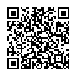  202300000037085595 202300000037085595 202300000037085595 202300000037085595 202300000037085595 202300000037085595 202300000037085595 АС  " Є-ЗВІТНІСТЬ " АС  " Є-ЗВІТНІСТЬ " ст. 1 з 1 ст. 1 з 1 ст. 1 з 1 ст. 1 з 1 ст. 1 з 1 ст. 1 з 1